OLNEY CHARTER HIGH SCHOOL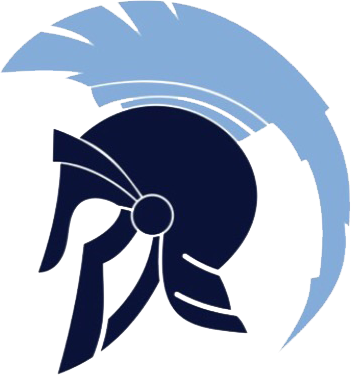 Olneycharterathletics.com COACHES DIRECTORY 2019-20FALL SPORTS:Varsity Football- Ronald Flowers		  	(ronflowersolney@gmail.com)Varsity Football- Jonathan Mitchell 		(jmitchell@aspirapa.org)  JV Football- Delano Jackson			 (215swag@gmail.com) Boys Varsity Soccer- Dan Karlyn 			(Dkarlyn@olney.aspirapa.org)Boys JV Soccer - Jorge Gonzalez-Perdomo 	(jgonzlezperdomo@olney.aspirapa.org) Girls Varsity Soccer- Viulka Arias-Guzman	 (ariasviulka@gmail.com) Girls Varsity Volleyball- Leigh Pesko 		(Lpesko@olney.aspirapa.org) Coed Cross Country- Jason Lawson 		(Jlawson@aspirapa.org)     Coed Cross Country- Alexandra Dark 		(adark@olney.aspirapa.org) WINTER SPORTS:Boys Varsity Basketball- Jason Lawson		 (Jlawson@aspirapa.org)     Boys JV Basketball- Aaron Owens 		(Aaronowens1027@gmail.com) Girls Varsity Basketball- Nathaniel Brandon 	(Nbrandon@olney.aspirapa.org) Girls Varsity  Basketball- Tyler Raysor 		 (traysor@olney.aspirapa.org)  Girls JV Basketball- Mac Browne			(maka.browne1@gmail.com) 	 Coed Cheer- Ondria Glaze 			(Oglaze@olney.aspirapa.org) SPRING SPORTS:Varsity Baseball- Dan Karlyn 			(Dkarlyn@olney.aspirapa.org)Varsity Baseball- Jorge Gonzalez-Perdomo 	(jgonzalezperdomo@olney.aspirapa.org) JV Baseball- Jon Bracero				 (jbracero99@gmail.com) Varsity Softball- Leanna McCluskey 		(Lmccluskey@olney.aspirapa.org) JV Softball- John Smith 				(Jsmith@olney.aspirapa.org) Coed Track & Field- TBD	 			(TBD) Coed Track & Field- Alexandra Dark 		(Adark@olney.aspirapa.org) Boys Varsity Volleyball- Leigh Pesko 		(Lpesko@olney.aspirapa.org) DIRECTOR OF ATHLETICS:John Seman  (Jseman@aspirapa.org) ACCEL. CONTACT:Jamar Brown (Jbrown@aspirapa.org) ACADEMY CONTACT:Ms. Waller (jwaller@camelotforkids.org) Mr. Whaley (Mwhaley@camelotforkids.org) 